Basic per-pupil entitlement (AWPU)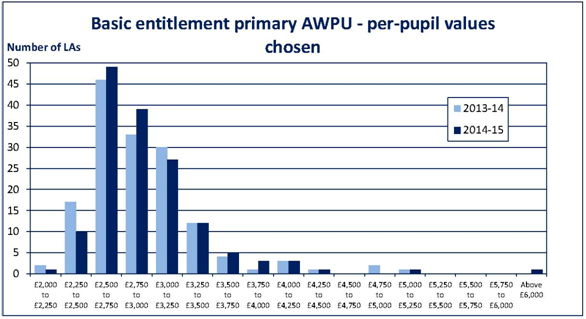 2014-15 B&NES Primary AWPU - £2,462.44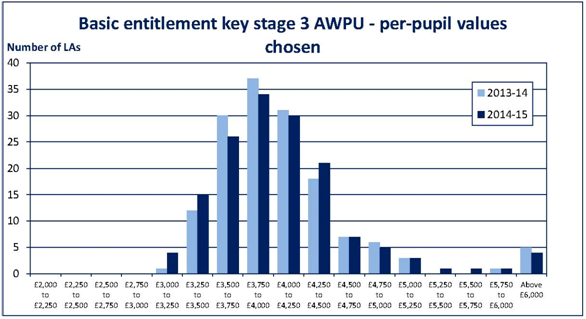 2014-15 B&NES KS3 AWPU - £3,446.35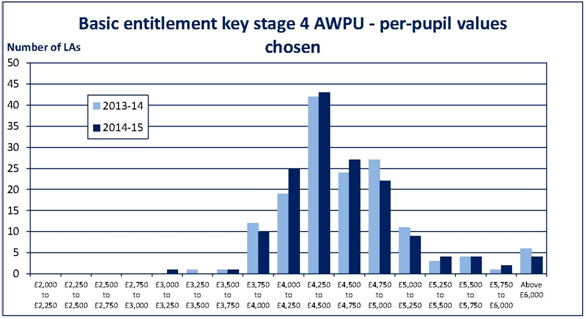 2014-15 B&NES KS4 AWPU - £4,379.93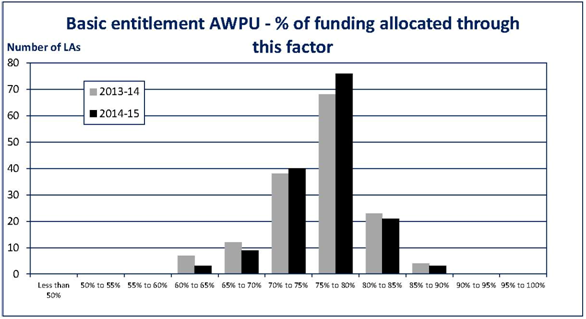 2014-15 B&NES AWPU % funding - 76.78%Deprivation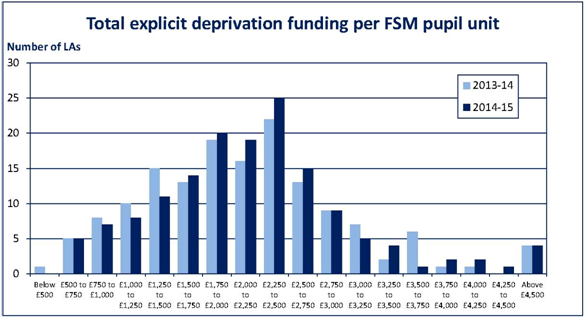 2014-15 B&NES total deprivation funding per FSM - £2,993.22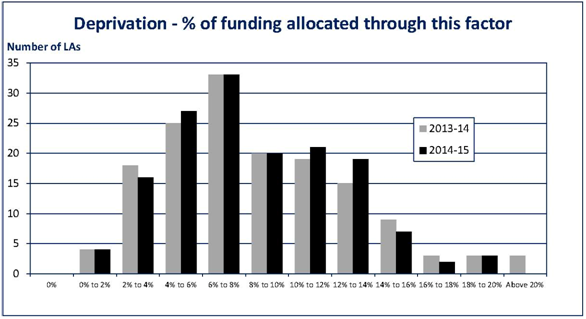 2014-15 B&NES % of funding allocated through deprivation – 7.45%Looked After Children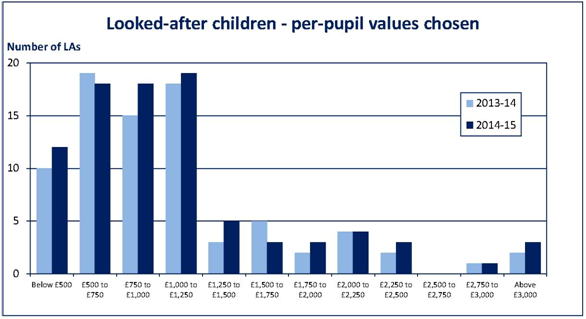 2014-15 B&NES Looked-after children per pupil value – £1,000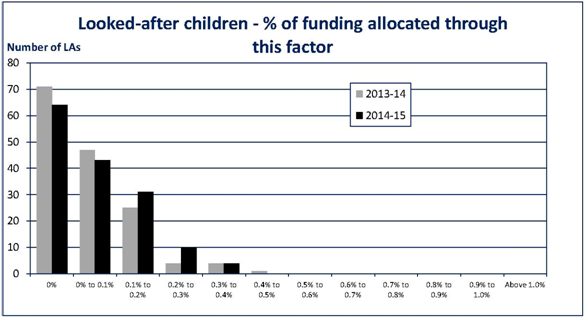 2014-15 B&NES Looked-after children % funding allocated - 0.09%Prior Attainment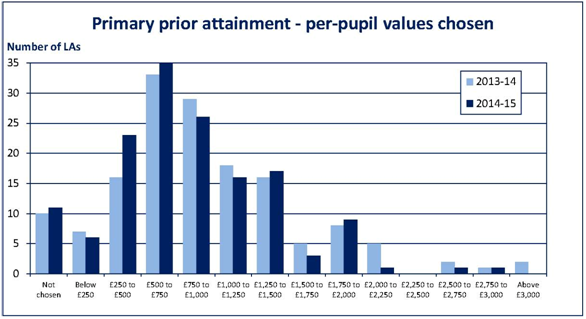 2014-15 B&NES Primary Prior attainment per pupil value - £550.71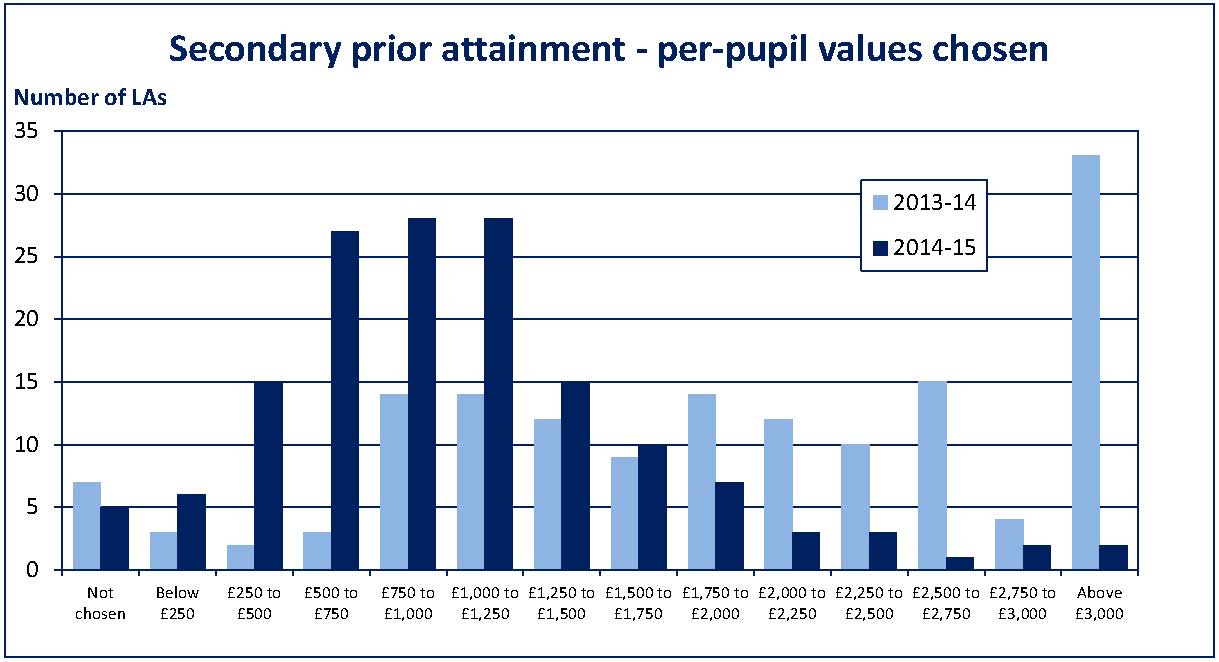 2014-15 B&NES Secondary Prior attainment per pupil value - £1,396.77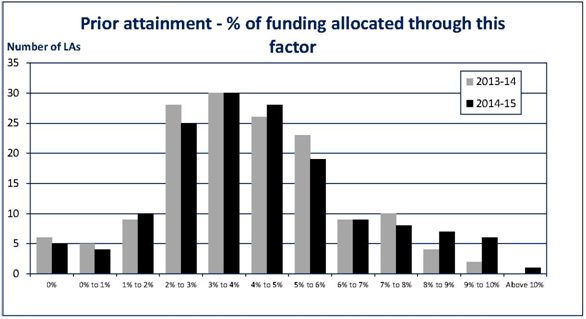 2014-15 B&NES Prior Attainment % funding allocated - 4.46%English as an additional language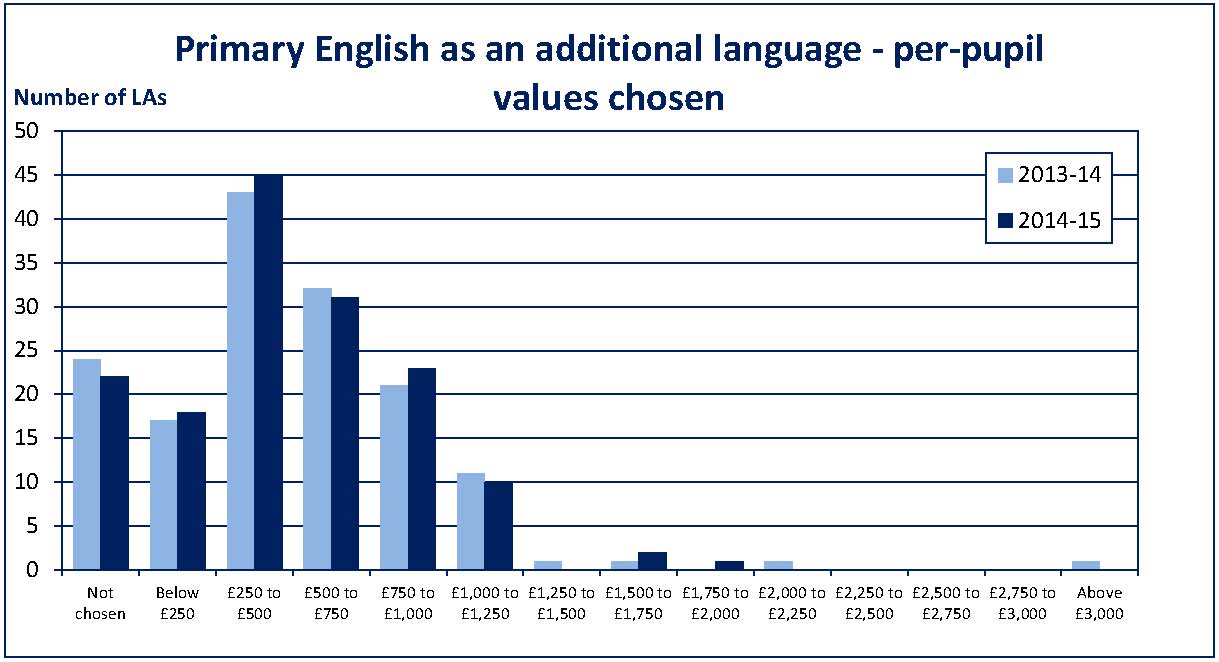 2014-15 B&NES Primary English as an additional language per pupil value - £1,000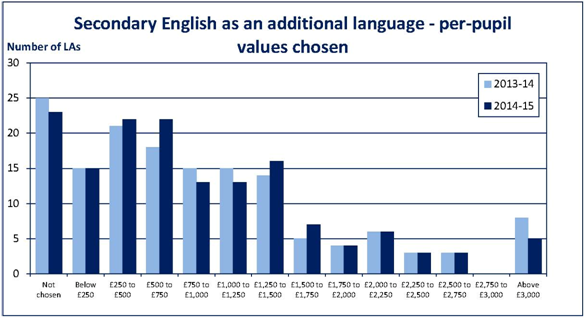 2014-15 B&NES Secondary English as an additional language per pupil value - £2,000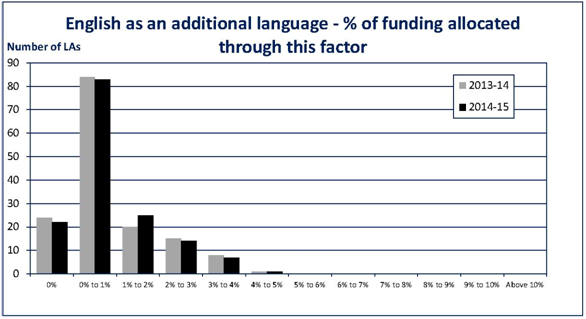 2014-15 B&NES English as an additional language % funding allocated – 0.22%Mobility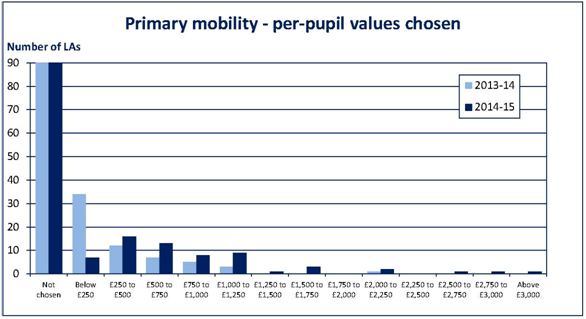 2014-15 B&NES Primary mobility per pupil value - £500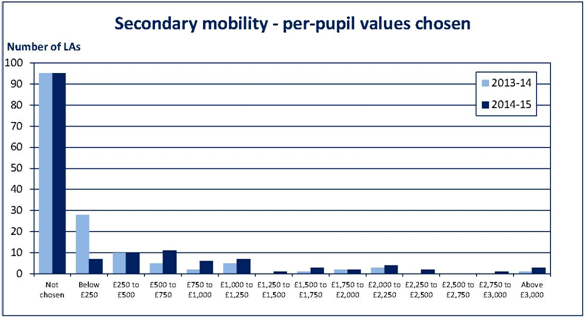 2014-15 B&NES Secondary mobility per pupil value - £500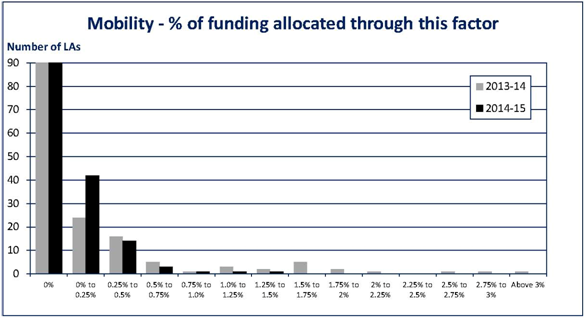 2014-15 B&NES Mobility % funding allocated – 0.01%Total funding through pupil led factors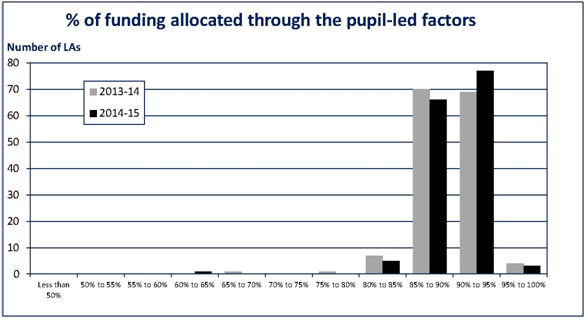 2014-15 B&NES % funding allocated through pupil led factors – 89%Lump Sums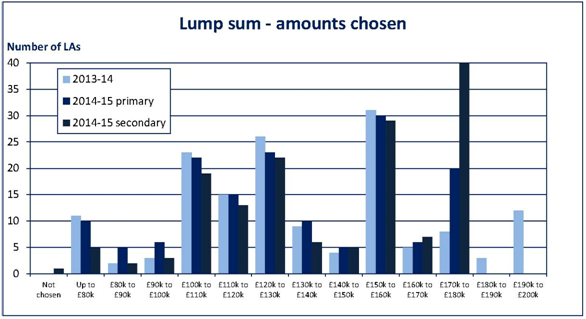 2014-15 B&NES Lump sum amount chosen – £115,642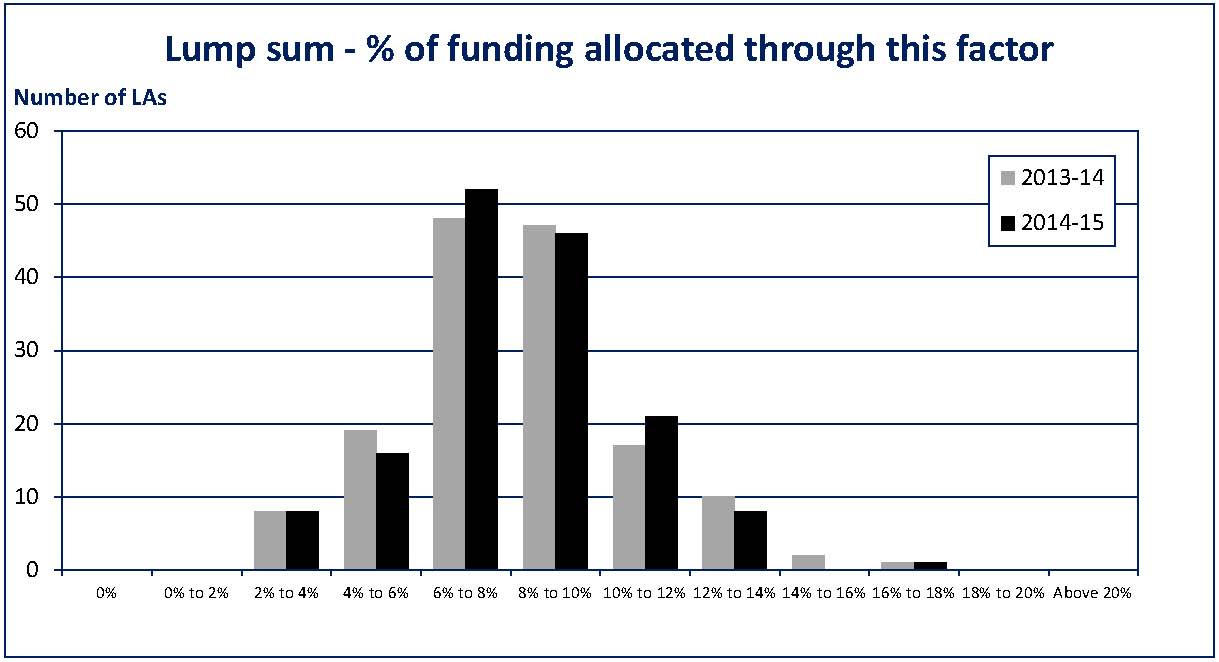 2014-15 B&NES % funding allocated through lump sum factor – 9.78%Sparsity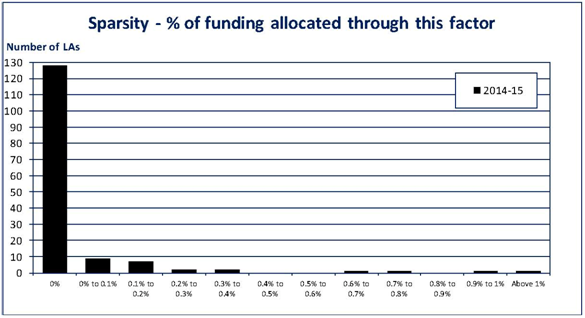 2014-15 B&NES % funding allocated through Sparsity factor – zeroPrimary: Secondary funding ratios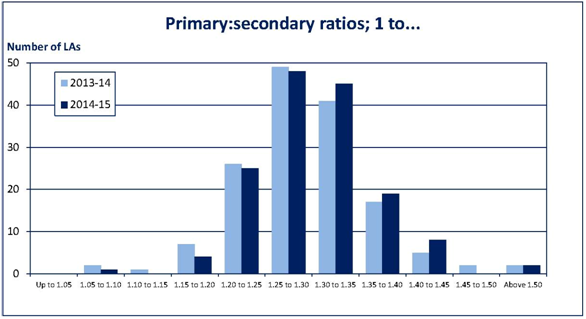 2014-15 B&NES Primary: Secondary ratio – 1:31Notional SEN Allocations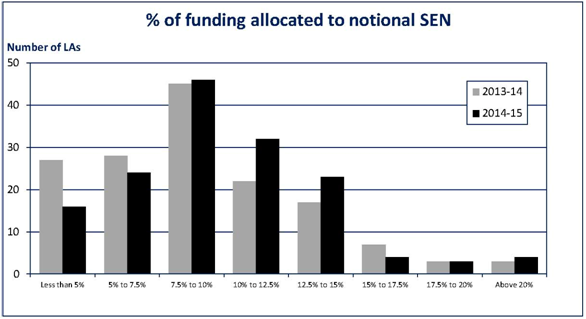 2014-15 B&NES % funding allocated to notional SEN – 9.13%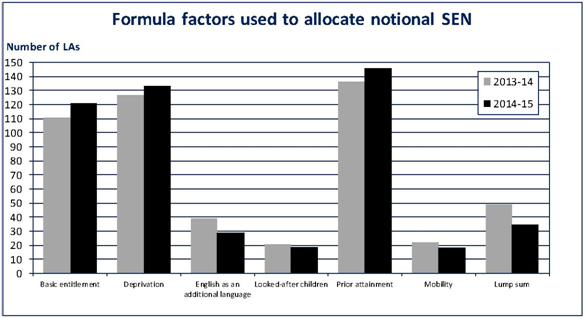 2014-15 B&NES factors used to allocate notional SEN – Basic entitlement, Deprivation, Prior attainment and lump sum